                                                                                               T.C.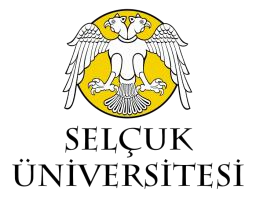 SELÇUK ÜNİVERSİTESİSAĞLIK BİLİMLERİ ENSTİTÜSÜ                                                                         SAĞLIK BİLİMLERİ ENSTİTÜSÜ MÜDÜRLÜĞÜNE                                Enstitünüzün aşağıda belirtmiş olduğum programına yatay geçiş yapmak istiyorum. Formda istenen bilgileri eksiksiz ve doğru olarak doldurduğumu beyan eder, aksinin ispatlanması durumunda her türlü yasal sorumluluk kabul eder, gereğini arz ederim.                                                                                                                                                                                         Öğrenci Adı Soaydı                                                                                                                                                                                                     İmzası                                                 SAĞLIK BİLİMLERİ ENSTİTÜSÜ MÜDÜRLÜĞÜNE                                Enstitünüzün aşağıda belirtmiş olduğum programına yatay geçiş yapmak istiyorum. Formda istenen bilgileri eksiksiz ve doğru olarak doldurduğumu beyan eder, aksinin ispatlanması durumunda her türlü yasal sorumluluk kabul eder, gereğini arz ederim.                                                                                                                                                                                         Öğrenci Adı Soaydı                                                                                                                                                                                                     İmzasıÖĞRENCİ BİLGİLERİ ÖĞRENCİ BİLGİLERİ Adı ve SoyadıT.C Kimlik NoDoğum yeri / tarihi                     / Numarası Üniversite / EnstitüAnabilim DalıProgramı  Yüksek Lisans           Doktora            Tezsiz Yüksek LisansDurumu Ders dönemi             Yeterlik            Tez DönemiEnstitüye Kayıt Dönemi ve Tarihi20…  / 20 …    Güz  - ☐ Bahar       -     Af yasasından geldi ise kayıt tarihiTelefon DanışmanıAles türü ve puanıSayısal                           Sözel                         Eşit Ağırlık                      Yabancı dil PuanıYDS                          YÖKDİL                         KPDS                     Diğer                     İkametgah adresiENSTİTÜMÜZE YATAY GEÇİŞ YAPILMAK İSTENİLEN ANABİLİM DALIENSTİTÜMÜZE YATAY GEÇİŞ YAPILMAK İSTENİLEN ANABİLİM DALIAnabilim Dalı Bilim DalıGeçiş DönemiS.Ü.LİSANSÜSTÜ EĞİTİM VE ÖĞRETİM YÖNETMELİĞİ / MADDE 12 (1) Üniversitedeki veya diğer bir yükseköğretim kurumundaki bir lisansüstü programda en az bir yarıyıl ders alan ve o zamana kadar aldığı derslerin tümünden başarılı olan öğrenci gerekli belgelerle (Mülga ibare:RG-3/4/2020-31088) (…) ilgili enstitüye dilekçe ile başvurması durumunda, EAB/anasanat dalı kurulunun yazılı görüşü alınarak, enstitü yönetim kurulu kararıyla Üniversitede yürütülen lisansüstü programlara yatay geçiş yolu ile kabul edilebilir. (2) Lisans ve/veya yüksek lisans derecesini, yatay geçiş yaptıkları tezli yüksek lisans veya doktora programından farklı alanda almış olan öğrencilere ilgili EAB/anasanat dalı kurulunun kararı ile bilimsel hazırlık programı uygulanabilir. Bilimsel hazırlıkta geçen süre normal eğitim ve öğretim süresi dışında tutulur. (3) Yatay geçiş başvurusunda bulunan öğrenciden, öğrencilik hakkı kazandığı dönemde ilan edilen lisansüstü öğrenci kabul şartları aranır. (4) (Değişik:RG-3/4/2020-31088) Azami normal tez teslim süresine tezli yüksek lisansta iki yarıyıl, doktorada dört yarıyıldan daha az süresi kalmış olanlar yatay geçiş talebinde bulunamazlar. (5) Öğrencinin kabul edildiği programdaki derslerden hangilerini alacağı ve lisansüstü programa hangi aşamadan itibaren devam edeceği, EAB/anasanat dalı kurulunun görüşü alınarak enstitü yönetim kurulunca belirlenir. Yatay geçişi kabul edilen öğrenciye, geldiği kurumda ders yükümlülüğünü tamamlamış olsa dahi yeni dersler verilebilir. (8) (Ek:RG-3/4/2020-31088) Yatay geçişi uygun görülen öğrencinin daha önceki eğitiminde kullandığı süreler kabul edildiği programa dahil edilir. Lisansüstü eğitimi için verilecek süre ile öğrencinin önceki programdaki geçirdiği sürenin toplamı bu Yönetmelikte belirtilen azami süreden fazla olamaz.EKLER : Yüksek Lisans programlarına geçişte Lisans diploması ve Transkript belgesiDoktora Programlarına yatay geçişte Lisans ve Yüksek Lisans Diploması ve YL-DR transkript belgelerin güncel haliLisansüstü programına kayıt yaptırdığı zaman kullanılan ALES sonuç belgesiLisansüstü programına kayıt yaptırdığı zaman kullanılan Yabancı dil sınavı sonuç belgesiÖğrenci belgesi Türkiye Cumhuriyeti Kimlik kartı fotokopisi Yatay geçişine engel olmadığına dair belge (almış olduğu tüm derslerden başarılı olduğunu ve azami tez teslim süresine 2 - 4 (yüksek lisans/doktora) yarıyıldan az kalmadığını gösterir belge)Özgeçmiş (CV)S.Ü.LİSANSÜSTÜ EĞİTİM VE ÖĞRETİM YÖNETMELİĞİ / MADDE 12 (1) Üniversitedeki veya diğer bir yükseköğretim kurumundaki bir lisansüstü programda en az bir yarıyıl ders alan ve o zamana kadar aldığı derslerin tümünden başarılı olan öğrenci gerekli belgelerle (Mülga ibare:RG-3/4/2020-31088) (…) ilgili enstitüye dilekçe ile başvurması durumunda, EAB/anasanat dalı kurulunun yazılı görüşü alınarak, enstitü yönetim kurulu kararıyla Üniversitede yürütülen lisansüstü programlara yatay geçiş yolu ile kabul edilebilir. (2) Lisans ve/veya yüksek lisans derecesini, yatay geçiş yaptıkları tezli yüksek lisans veya doktora programından farklı alanda almış olan öğrencilere ilgili EAB/anasanat dalı kurulunun kararı ile bilimsel hazırlık programı uygulanabilir. Bilimsel hazırlıkta geçen süre normal eğitim ve öğretim süresi dışında tutulur. (3) Yatay geçiş başvurusunda bulunan öğrenciden, öğrencilik hakkı kazandığı dönemde ilan edilen lisansüstü öğrenci kabul şartları aranır. (4) (Değişik:RG-3/4/2020-31088) Azami normal tez teslim süresine tezli yüksek lisansta iki yarıyıl, doktorada dört yarıyıldan daha az süresi kalmış olanlar yatay geçiş talebinde bulunamazlar. (5) Öğrencinin kabul edildiği programdaki derslerden hangilerini alacağı ve lisansüstü programa hangi aşamadan itibaren devam edeceği, EAB/anasanat dalı kurulunun görüşü alınarak enstitü yönetim kurulunca belirlenir. Yatay geçişi kabul edilen öğrenciye, geldiği kurumda ders yükümlülüğünü tamamlamış olsa dahi yeni dersler verilebilir. (8) (Ek:RG-3/4/2020-31088) Yatay geçişi uygun görülen öğrencinin daha önceki eğitiminde kullandığı süreler kabul edildiği programa dahil edilir. Lisansüstü eğitimi için verilecek süre ile öğrencinin önceki programdaki geçirdiği sürenin toplamı bu Yönetmelikte belirtilen azami süreden fazla olamaz.EKLER : Yüksek Lisans programlarına geçişte Lisans diploması ve Transkript belgesiDoktora Programlarına yatay geçişte Lisans ve Yüksek Lisans Diploması ve YL-DR transkript belgelerin güncel haliLisansüstü programına kayıt yaptırdığı zaman kullanılan ALES sonuç belgesiLisansüstü programına kayıt yaptırdığı zaman kullanılan Yabancı dil sınavı sonuç belgesiÖğrenci belgesi Türkiye Cumhuriyeti Kimlik kartı fotokopisi Yatay geçişine engel olmadığına dair belge (almış olduğu tüm derslerden başarılı olduğunu ve azami tez teslim süresine 2 - 4 (yüksek lisans/doktora) yarıyıldan az kalmadığını gösterir belge)Özgeçmiş (CV)